Olav den helligeTverrfaglig oppgaveNasjonaljubileet 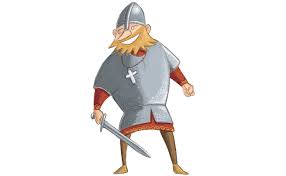 Aurora 8FOlav Haraldssons livSlaget på StiklestadOlav den hellige og hans betydning for kristningen av NorgeAnnetKilder